Loan Schedule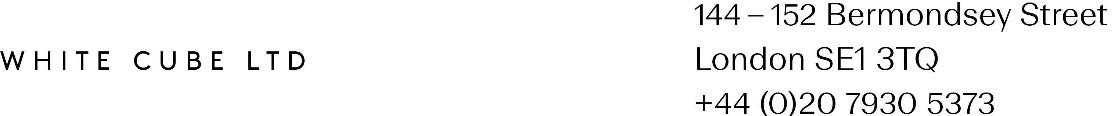 FragilitésGalerie Rudolfinum, Prague13 October 2022 - 8 January 2023White Cube loan cost recoveryAll costs are internal and based on White Cube technicians locating, preparing and releasing loan artworks, unless otherwise noted above or raised with borrower.An invoice for the total amount above will be issued at the time the artwork(s) are due to arrive at your venue.As stated in the White Cube Loan Agreement, any additional costs incurred as a direct result of the loan (for example, repairs, conservation treatment, fabrication) will be tracked and paid in full by the Borrower.Ahead of invoicing please provide full details in advance, including contact name, telephone number and email, invoicing address and VAT /EORI number if applicable.White Cube LimitedRegistered No. 123395 (Jersey) VAT No. GB 982566574xxxx Galerie Rudolfinum Alšovo nábreží 12 Prague110 01Czech RepublicExhibition Fragilités (Galerie Rudolfinum, Prague)Dates	13 October 2022 - 8 January 2023Loan Periodxxxx15/08/2022 To08/02/2023Insurance ValueXxxxxxxxxxxx xxxx xxxx GBPxxxxTermsDefinitions“Agent” means White Cube Limited“Agreement” means this Loan Agreement including the Loan Schedule “Artist” means the creator of the Work(s) as identified above“Borrower” means institution, gallery or individual identified in the Schedule“Collection Address” means the address from which the Work(s) shall be collected as specified in the Schedule (or such other collection address as notified to the Borrower by the Lender or Agent in advance of the collection of the Work(s)) “Collection Date” means the date for collection of the Work(s) by the Borrower as specified in the Schedule“Exhibition” means the exhibition specified in the Schedule“Exhibition Dates” means the exhibition dates specified in the Schedule “Exhibition Venue” means the exhibition venue specified in the Schedule “Lender” means the person identified as such in the Schedule“Loan Period” means the period from Collection Date until the Work(s) is/are returned by the Borrower to the Return Delivery Address“Return Date” means the deadline for return of the Work(s) to the Lender as specified in the Schedule“Return Delivery Address” means the address to which Work(s) shall be returned as specified in the Schedule (or such other delivery address as notified to the Borrower by the Lender or Agent in advance of the delivery of the Work(s)) “Work(s)” means the work(s) of art identified aboveL oanThe Lender agrees to loan the Work(s) to the Borrower for the purposes of the Exhibition on the terms set out in this Agreement for the Loan Period and the Borrower undertakes to return the Work(s) by the Return Date (such obligationbeing the essence of this Agreement).R ights and RestrictionsThe Borrower shall have the right to exhibit the Work(s) as part of the Exhibition at the Exhibition Venue for the duration of the Exhibition Dates and strictly in accordance with the terms set out in this Agreement.The Borrower’s right to show the Work(s) at the Exhibition shall be limited to non-commercial exhibition of the Work(s). The Borrower shall have no right to exhibit the Work(s) in connection with the promotion, advertisement or sponsorship of any person, business, product or service PROVIDED that it is acknowledged that the foregoing restriction shall not prevent the showing of the Work(s) at the Exhibition Venue if it charges a general admission fee to view all the works (including the Work(s)) at such venue as distinct from an entry fee to view the specific Work(s).The Borrower shall not, and shall not authorise any third party to, do any of the following:make any alteration to the Work(s);subject to clause 10.1 below, make any copies of the Work(s) or any part thereof by any means or in any media including, but not limited to, by making any film or taking any photograph of the Work(s); andotherwise exploit the Work(s) by any means or in any media including, but not limited to, by including the Work(s) in any broadcast, webcast or otherwise communicating the Work(s) to the public.Without limitation to the foregoing, if the Borrower wishes to make available any photographs or films of the Work(s) in connection with the publicity or advertising of the Exhibition, it shall seek the prior written authorisation of the Lender (via the Agent).Nothing in this Agreement shall give the Borrower any proprietary rights in the Work(s). The Lender agrees to inform the Borrower of any change in ownership of the Work(s) that may occur during the Loan Period if required.T he Artist remains the copyright owner of the Work(s) and the Borrower acknowledges that the Artist’s moral rights in relation to the Work(s) (including his right to be identified as author and director of the Work(s)) are hereby asserted.F or the avoidance of doubt, save for the rights granted to the Borrower under this Agreement, all rights in the Work(s) are retained by the Artist.CreditsThe Borrower agrees to credit the Lender and the Agent in the form specified on the Schedule, such credits to appear in a suitable place at the Exhibition Venue and wherever the Work(s) is/are reproduced in any medium, including but not limited to, any promotional or other publicity materials relating to the exhibition of the Work(s) or exhibition brochures, as permitted hereunder.C ostsT he Borrower shall be liable for all costs associated with the loan, including but not limited to, all insurance, transport, installation, delivery costs (including all handling out, receiving in, condition checking, packing, casing charges and courier costs required for the safe transport of the Work(s)) and, if considered necessary by the Lender and/or Agent, the cost of a technician specified by the Lender to carry out the installation of the Work(s) (including, but not limited to, their fee and travel and accommodation expenses) together with any applicable taxes or duties (including any VAT due).In the event that the Lender and/or Agent incurs any costs specified at clause 5.1 above, the Borrower shall reimburse the Agent and/or Lender these costs promptly on receipt of an invoice.The Borrower shall also reimburse any costs incurred by the Lender and/or the Agent due to the failure of the Borrower to return the Work(s) by the Return Date including (without limitation) costs incurred by the Work(s) being unavailable for subsequent exhibitions or for shipment to a third party, such costs to be reimbursed promptly after the Borrower receives notice of the same.T ransportT he Borrower shall be responsible for arranging the collection of the Work(s) from the Collection Address on the Collection Date and its/their transportation to the Exhibition Venue and return to the Return Delivery Address on or before the Return Date.T he Borrower is obliged to provide details to the Agent of the Fine Art transport company that will be used to ship the Work(s) to the Exhibition Venue and back to the Return Delivery Address and the Lender and Agent reserve the right to insist upon an alternative Fine Art transport company should the Fine Art transport company proposed by the Borrower not, in the Lender’s or Agent’s opinion, be of a suitable standard.T he Borrower shall ensure that all instructions for packaging and transportation which are supplied by or on behalf of the Lender are adhered to in full.Notwithstanding clause 6.2, when the Work(s) is/are to be transported by road at any point during the Loan Period, the Borrower must ensure that the Fine Art transport company vehicle is air-ride and climate controlled.Condition ReportA condition report must be carried out on the Work(s) on the collection of the Work(s) at the Collection Address and again on the return of the Work(s) to the Lender at the Return Delivery Address. Such condition reports must be completed by a suitably experienced person approved in advance by the Agent and all associated costs shall be borne by the Borrower.Handling and DisplayThe Borrower shall (and shall be responsible for ensuring that its employees, officers, consultants, agents and any persons under its control shall) during the Loan Period:exercise all due care and diligence in the transportation, handling, storage and display of the Work(s);take all necessary precautions to prevent risk of loss or damage to the Work(s);p rocure that the Work(s) is/are installed and displayed in accordance with any installation instructions (including the use of all specified equipment and materials) supplied by or on behalf of the Lender and that no variation from suchinstructions (including the use of all specified equipment and materials) is permitted unless it has received the Agent’s prior written approval on behalf of the Lender and, if this clause is not complied with, the Lender and/or Agent reserve the right to request that the Work(s) is/are returned to the Return Delivery Address immediately at the Borrower’s cost;ensure that only suitably qualified and experienced personnel are responsible for the handling and installation of the Work(s);i nform the Agent of any loss of or damage to the Work(s) or any alteration in the condition of the Work(s) as soon as reasonably practicable and in any event within 48 hours of any such event occurring, and no restoration or (where applicable) re-framing should be undertaken without the consultation and authorisation of the Lender and/or Agent;ensure that the Exhibition Venue, where the Work(s) is/are displayed, complies with the following environmental conditions or such alternative or additional conditions which have been advised in writing by the Lender and/or Agent or have received the Lender’s and/ or Agent’s prior written approval: Temperature 20°c ± 2°c; RH 50% ± 5% and Lux 200-300 general or 50-100 for Work(s) on paper;ensure that the Work(s) is/are guarded during the opening hours of the Exhibition and that all relevant staff at the Exhibition Venue are briefed to ensure that visitors of the Exhibition are kept from touching or interfering with the Work(s); andn ot move the Work(s) after they have been installed without the prior written permission of the Agent.InsurceT he Borrower undertakes to insure the Work(s) at its own cost for the entirety of the Loan Period with an insurer approved by the Agent and in accordance with the full agreed insurance value indicated on this Agreement appropriately and “nail to nail” under an 'All Risks' exhibition insurance policy which (without limitation) shall cover all risks in connection with the transportation, handling, storage and exhibition of the Work(s) during the Loan Period.T he interests of the Lender and the Agent in the Work(s) shall be notified to the insurer and they shall be noted on the policy or on a certificate accompanying the policy as the Loss Payee. Such policy and any accompanying certificate are referred to below as a "Qualifying Insurance Policy".It is a condition of the loan that a copy of a Qualifying Insurance Policy must be provided to the Agent prior to commencement of the Loan Period and the Lender reserves the right to request that additional insurance is taken out if the Lender or Agent considers this to be necessary.I f the Work(s) suffer(s) any loss or damage during the Loan Period which is not covered by the Qualifying Insurance Policy then the Borrower must nonetheless cover the cost of such loss or damage.The Borrower shall do nothing which would invalidate or restrict the ability of the Borrower, Lender or Agent to make any claim or recover monies under the Qualifying Insurance Policy.G eneralW ithin a reasonable period of time of the Exhibition opening, and in any event no later than one month after theclosing of the Exhibition, the Borrower agrees to provide the Lender with two (2) copies of each of the following items in which the Work(s) is/are included, such material is to be sent to the Agent for the attention of the Archivist:high resolution professional digital photographs of each of the Work(s) in situ (no less than 100 mb tiff files at 300 dpi and preferably 220 mb 16 bit tifs) (the “Exhibition Shots”) and the appropriate caption and credit to be used in anyreproduction of the Exhibition Shots. The Borrower shall ensure that White Cube and the Artist have the right to exploit such Exhibition Shots in perpetuity without further permission from or payment to the relevant photographers;a ll authorised printed matter (including, but not limited to, Exhibition catalogues, pamphlets, brochures, postcards, press releases, lists of Works, invitations for the Exhibition, recorded Artist’s talks, radio interviews or reviews, TV interview of reviews); andall press received in connection with the Exhibition.S hould the Work(s) be a film or video work, the Borrower will ensure that all the data in relation to the Work(s) is deleted from any device on which the Work(s) has been saved or downloaded immediately after the end of the Exhibition by using either of the following methods: (a) reformatting the drive on each device on which the Work(s) was saved or downloaded; or (b) in instances where (a) is not possible, deleting the files from each device on which the Work(s) was saved or downloaded. Should the Work comprise of a time based media element, this clause shall apply to such media element.T he Borrower agrees to indemnify the Lender and the Agent against any loss damage or cost which the Lender and Agent suffers or incurs as a result of the Borrower being in breach of or failing to perform any of its obligations under this Agreement.T his Agreement may be executed in one or more counterparts, each of which shall be deemed an original but all of which together will constitute one and the same instrument.N o variation may be made to this Agreement unless agreed in writing by both the Borrower and the Lender.T his Agreement is governed by the law of England and Wales and the parties submit to the exclusive jurisdiction of the courts of England and WalesReturn of the above works is due on 08/02/2023Per:	 	BorrowerPer:  	White Cube Limited acting as agent for the ArtistDate:		Date:		Loan NumberxxxxLenderxxxxAgentWhite Cube Limited144 - 152 Bermondsey Street LondonSE1 3TQUnited KingdomAgentOn behalf of the LenderBorrowerxxxx, Director of Galerie Rudolfinum, CZECH PHILHARMONIC, GALERIE RUDOLFINUMAlšovo nábřeží 12,Praha 1,110 00,Czech RepublicBorrower Contact DetailsName: xxxxTitle: Assistant CuratorTelephone: xxxxEmail: xxxxExhibition TitleFragilitésExhibition Dates13 October 2022 – 08 January 2023Exhibition VenueSee BorrowerCollection AddressWhite Cube144 – 152 Bermondsey Street LondonSE1 3TQUnited KingdomCollection DateFrom 15 August 2022Return AddressWhite Cube144 – 152 Bermondsey Street LondonSE1 3TQUnited KingdomReturn DateBy 08 February 2023Images of works and pressFor images please contact xxxxFor press enquiries please contact xxxxRequired Credit LineCourtesy of the Artist and White CubeDescription of worksAmount (£)Loan Co-ordinationxxxxArtwork handling, packing, and condition reportingxxxxEssential crating of work(s)xxxxWarehouse release / returnxxxxTotalxxxx